 SZAFKA RÓŻNA  - szt. 3     Wymiary w mm: /szer.  x gł. x wys./   600 x 400 x 750 mmkorpus szafki wykonany z płyty meblowej grubości min. 18 mm w kolorze olcha,szafka z drzwiczkami wyposażonymi w zawiasy puszkowe, uchwyty metalowe 2-punktowe                   o rozstawie 128 mm   w kolorze RAL 9006, wewnątrz szafki – 1 półka z możliwością regulacji wysokości,szafka zmontowana w całości..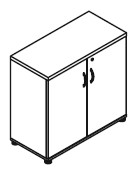 